                                                                29.07.2022             259-01-03-307Руководствуясь ст. 6 Федерального закона от 27.07.2010 № 190-ФЗ «О теплоснабжении», приказом Минэнерго России от 12.03.2013 № 103 «Об утверждении Правил оценки готовности к отопительному периоду», в связи с подготовкой  муниципального образования к работе в осенне-зимних условиях 2022-2023 г., администрация Уинского муниципального округа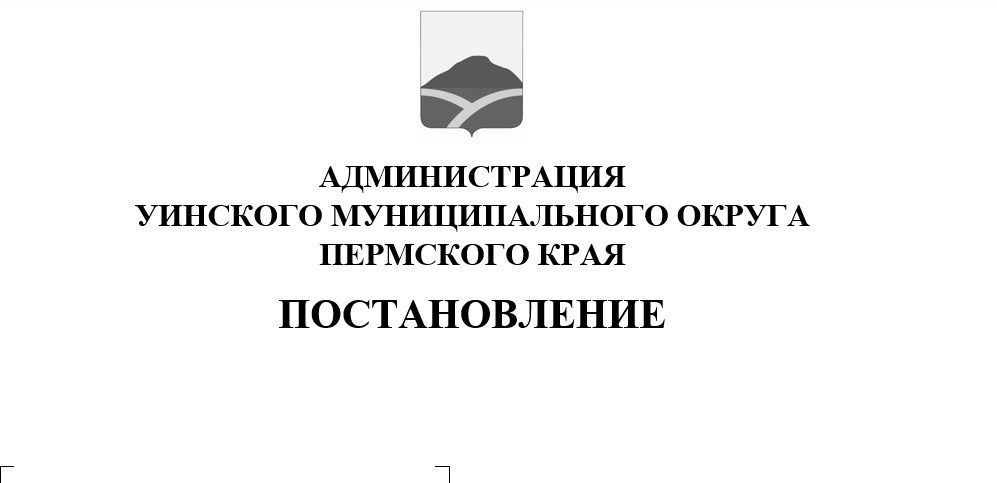 ПОСТАНОВЛЯЕТ:1. Утвердить:1.1.Программу проведения проверки готовностиобъектов жилищно–коммунального хозяйства и социальной сферы к отопительному периоду 2022-2023 годов.1.2.Состав муниципальной комиссии по проведению проверки готовности объектов жилищно–коммунального хозяйства и социальной сферы к отопительному периоду 2022-2023 годов.1.3 Акт готовности к отопительному периоду. 1.4. Паспорт готовности к отопительному периоду.2. Постановление  вступает в силу с момента подписания и подлежит размещению на официальном сайте  администрации Уинского муниципального округа Пермского края (www.uinsk.ru).	3. Контроль над исполнением данного постановления возложить на заместителя главы администрации муниципального округа Матынову Ю.А.Глава муниципального округа –глава администрации УинскогоА.Н.Зелёнкинмуниципального округа Приложение 1                                                                              к постановлению администрацииУинского муниципального округаот _________ № _____________Программа проведения проверки готовности объектов жилищно–коммунального хозяйства и социальной сферы к отопительному периоду 2022-2023 годов.1. Целью Программы является оценка готовности к отопительному периодуобъектов жилищно–коммунального хозяйства и социальной сферы, путем проведения проверок объектов социальной сферы, жилищного фонда и котельных, расположенных на территории Уинского муниципального округа.2. Проверка проводится на предмет соблюдения обязательных требований, установленных правилами оценки готовности к отопительному периоду, утверждаемыми федеральным органом исполнительной власти, уполномоченным на реализацию государственной политики в сфере теплоснабжения (далее - правила), в соответствии с Федеральным законом от 27.07.2010 № 190-ФЗ «О теплоснабжении».3. Проверка осуществляется в отношении учреждений осуществляющих деятельность по теплоснабжению, и теплоснабжающей организации МУП «Уинсктеплоэнерго»,объектов социальной сферы Уинского муниципального округа,жилищного фонда,а так же котельных, находящихся на территории Уинского муниципального округа в соответствии с Правилами.4. Срок проведения проверки объектов социальной сферы,жилищного фондаУинского муниципального округаопределен периодом с 1 августа по 01сентября,учреждений осуществляющих деятельность по теплоснабжению, и теплоснабжающей организации МУП «Уинсктеплоэнерго» - с 1 августа по 10 сентября.5. Объекты, подлежащие проверке: теплоснабжающая организация МУП «Уинсктеплоэнерго», учреждения, осуществляющие деятельность по теплоснабжению,  объекты социальной сферы,жилищный фонд, котельные на территории Уинского муниципального округа.         6. Проверка готовности к отопительному периоду осуществляется муниципальной комиссией по проведению проверки готовности к отопительному периоду (далее комиссия) персональный состав которой утверждается постановлением администрации Уинского муниципального округа. 7. Комиссией проверяется выполнение требований по готовности к отопительному периоду теплоснабжающей организацией МУП «Уинсктеплоэнерго», учреждениями, осуществляющими деятельность по теплоснабжению,объектами социальной сферы,жилищным фондом,котельными Уинского муниципального округа в соответствии с правилами.8.При проверке комиссией проверяется выполнение требований, установленных главами III - V «Правил оценки готовности к отопительному периоду», утвержденных приказом Минэнерго России от 12.03.2013 № 103 (далее - требования по готовности). Проверка выполнения теплоснабжающей организацией МУП «Уинсктеплоэнерго», учреждениями, осуществляющими деятельность по теплоснабжению,объектами социальной сферы,  котельнымиУинского муниципального округа, требований, установленных настоящими Правилами, осуществляется комиссией на предмет соблюдения соответствующих обязательных требований, установленных техническими регламентами и иными нормативными правовыми актами в сфере теплоснабжения. В случае отсутствия обязательных требований технических регламентов или иных нормативных правовых актов в сфере теплоснабжения в отношении требований, установленных настоящими Правилами, комиссия осуществляет проверку соблюдения локальных актов организаций, подлежащих проверке, регулирующих порядок подготовки к отопительному периоду.В целях проведения проверки комиссия рассматривает документы, подтверждающие выполнение требований по готовности, а при необходимости - проводит осмотр объектов проверки.9. Результаты проверки оформляются актом проверки готовности к отопительному периоду (далее - акт), который составляется не позднее одного дня с даты завершения проверки. В акте содержатся следующие выводы комиссии по итогам проверки: объект проверки готов к отопительному периоду; объект проверки будет готов к отопительному периоду при условии устранения в установленный срок замечаний к требованиям по готовности, выданных комиссией;объект проверки не готов к отопительному периоду.10. При наличии у комиссии замечаний к выполнению требований по готовности или при невыполнении требований по готовности к акту прилагается перечень замечаний (далее - Перечень) с указанием сроков их устранения.11. Паспорт готовности к отопительному периоду (далее - паспорт) составляется по образцу (Приложение 4) и выдается администрацией Уинского  муниципального округа, образовавшей комиссию, по каждому объекту проверки в течение 15 дней с даты подписания акта в случае, если объект проверки готов к отопительному периоду, а также в случае, если замечания к требованиям по готовности, выданные комиссией, устранены в срок, установленный Перечнем. 12. В случае устранения указанных в Перечне замечаний к выполнению (невыполнению) требований по готовности в сроки, установленные в п. 1.4. настоящей программы, комиссией проводится повторная проверка, по результатам которой составляется новый акт. 13. Организация, не получившая по объектам проверки паспорт готовности до даты, установленной п. 1.4. настоящего порядка, обязана продолжить подготовку к отопительному периоду и устранение указанных в Перечне к акту замечаний к выполнению (невыполнению) требований по готовности. После уведомления комиссии об устранении замечаний к выполнению (невыполнению) требований по готовности осуществляется повторная проверка. При положительном заключении комиссией оформляется повторный акт с выводом о готовности к отопительному периоду, но без выдачи паспорта в текущий отопительный период. Приложение 2к постановлению администрацииУинского муниципального округа            от _________ № _____________Составмуниципальной комиссии по проведению проверки готовности к отопительному периодуМатынова Ю.А. – заместитель главы администрацииУинского  муниципального округа, председатель комиссии;Секретарь комиссии:Костицына О.А.– ведущий инженер муниципального казенного учреждения «Управление по строительству, ЖКХ и содержанию дорог Уинского муниципального округа»(по согласованию);Члены комиссии:Квитков Д.Н – начальникмуниципального казенного учреждения «Управление по строительству, ЖКХ и содержанию дорог Уинского муниципального округа»(по согласованию);Зацепурин Ю.В. – начальник Управления имущественных и земельных отношений администрации Уинского муниципального округа(по согласованию);Пестерев Е.А. – директор МУП «Уинсктеплоэнерго» ( по согласованию для участия в комиссии по проверке потребителей);Ворончихина М.А. – главный инженер муниципального казенного учреждения «Управление по строительству, ЖКХ и содержанию дорог Уинского муниципального округа» (по согласованию);–   представитель Западно-Уральского управления Ростехнадзора (по согласованию); Приложение 3 к постановлению администрацииУинского муниципального округа            от _________ № _____________АКТКомиссия, образованная ____________________________________________________________ 	,(форма документа и его реквизиты, которым образована комиссия)В соответствии с программой проведения проверки готовности к отопительному периоду
(Ф.И.О. руководителя (его заместителя) органа, проводящего проверку готовности к отопительному периоду)Федеральным законом от 27 июля 2010 г. № 190-ФЗ “О теплоснабжении” провела проверку готовности к отопительному периоду  ___________________________________________________________________________________(полное наименование муниципального образования, теплоснабжающей организации, теплосетевой организации, потребителя тепловой энергии, в отношении которого проводилась проверка готовности к отопительному периоду)Проверка готовности к отопительному периоду проводилась в отношении следующих объектов:4.   __________________________;…В ходе проведения проверки готовности к отопительному периоду комиссия установила:
____________________________________________________________________________________	(готовность/неготовность к работе в отопительном периоде)Вывод комиссии по итогам проведения проверки готовности к отопительному периоду:
_________________________________________________________________________________________________________________________________________________________	Приложение 4                                                                              к постановлению администрацииУинского муниципального округа                              от _________ № _____________ПАСПОРТВыдан________________________________________________________________________ 	,(полное наименование  теплоснабжающей организации,  потребителя тепловой энергии, в отношении которого проводилась проверка готовности к отопительному периоду)В отношении следующих объектов, по которым проводилась проверка готовности к отопительному периоду: 4. __________________________;…Основание выдачи паспорта готовности к отопительному периоду:________________________________________(подпись, расшифровка подписи и печать уполномоченного органа, образовавшего комиссию по проведению проверки готовности к отопительному периоду.) М.п.проверки готовности к отопительному периоду/гг.__________________________“___”______________20__г.(место составления акта)(дата составления акта)(дата составления акта)(дата составления акта)(дата составления акта)(дата составления акта)(дата составления акта)(дата составления акта)от“___”______________20__г., утвержденной______________________________________________________________________________________________________________________________________________________________________________________________________________________________________________________________________________________________________________________________________________________________________________________________________________________________________________________________________________________________________________________________________________________________________________________________________________________________________________________________________________________________________________________________________________________________________________________________________________с“”20г. по“”20г. в соответствии с1.;2.;3.;Приложение к акту проверки готовности к отопительному периоду      Приложение к акту проверки готовности к отопительному периоду      /гг.*гг.*Председатель комиссии:(подпись)(подпись)(расшифровка подписи)(расшифровка подписи)(расшифровка подписи)(расшифровка подписи)Заместитель председателя комиссии:(подпись)(подпись)(расшифровка подписи)(расшифровка подписи)(расшифровка подписи)(расшифровка подписи)Члены комиссии:(подпись)(подпись)(расшифровка подписи)(расшифровка подписи)(расшифровка подписи)(расшифровка подписи)(подпись)(подпись)(расшифровка подписи)(расшифровка подписи)(расшифровка подписи)(расшифровка подписи)(подпись)(подпись)(расшифровка подписи)(расшифровка подписи)(расшифровка подписи)(расшифровка подписи)(подпись)(подпись)(расшифровка подписи)(расшифровка подписи)(расшифровка подписи)(расшифровка подписи)С актом проверки готовности ознакомлен, один экземпляр акта получил:«___» ___________________20___г.       ____________________________________________                                                                                        (подпись, расшифровка подписи руководителя  (его  уполномоченного                                                                                                представителя), теплоснабжающей организации, потребителя            М.п.                                                                        тепловой энергии, в отношении которого проводилась проверка                                                                                                                    готовности к отопительному периоду) С актом проверки готовности ознакомлен, один экземпляр акта получил:«___» ___________________20___г.       ____________________________________________                                                                                        (подпись, расшифровка подписи руководителя  (его  уполномоченного                                                                                                представителя), теплоснабжающей организации, потребителя            М.п.                                                                        тепловой энергии, в отношении которого проводилась проверка                                                                                                                    готовности к отопительному периоду) С актом проверки готовности ознакомлен, один экземпляр акта получил:«___» ___________________20___г.       ____________________________________________                                                                                        (подпись, расшифровка подписи руководителя  (его  уполномоченного                                                                                                представителя), теплоснабжающей организации, потребителя            М.п.                                                                        тепловой энергии, в отношении которого проводилась проверка                                                                                                                    готовности к отопительному периоду) С актом проверки готовности ознакомлен, один экземпляр акта получил:«___» ___________________20___г.       ____________________________________________                                                                                        (подпись, расшифровка подписи руководителя  (его  уполномоченного                                                                                                представителя), теплоснабжающей организации, потребителя            М.п.                                                                        тепловой энергии, в отношении которого проводилась проверка                                                                                                                    готовности к отопительному периоду) С актом проверки готовности ознакомлен, один экземпляр акта получил:«___» ___________________20___г.       ____________________________________________                                                                                        (подпись, расшифровка подписи руководителя  (его  уполномоченного                                                                                                представителя), теплоснабжающей организации, потребителя            М.п.                                                                        тепловой энергии, в отношении которого проводилась проверка                                                                                                                    готовности к отопительному периоду) С актом проверки готовности ознакомлен, один экземпляр акта получил:«___» ___________________20___г.       ____________________________________________                                                                                        (подпись, расшифровка подписи руководителя  (его  уполномоченного                                                                                                представителя), теплоснабжающей организации, потребителя            М.п.                                                                        тепловой энергии, в отношении которого проводилась проверка                                                                                                                    готовности к отопительному периоду) С актом проверки готовности ознакомлен, один экземпляр акта получил:«___» ___________________20___г.       ____________________________________________                                                                                        (подпись, расшифровка подписи руководителя  (его  уполномоченного                                                                                                представителя), теплоснабжающей организации, потребителя            М.п.                                                                        тепловой энергии, в отношении которого проводилась проверка                                                                                                                    готовности к отопительному периоду) готовности к отопительному периоду/гг.1.;2.;3.;Акт проверки готовности к отопительному периоду от№.